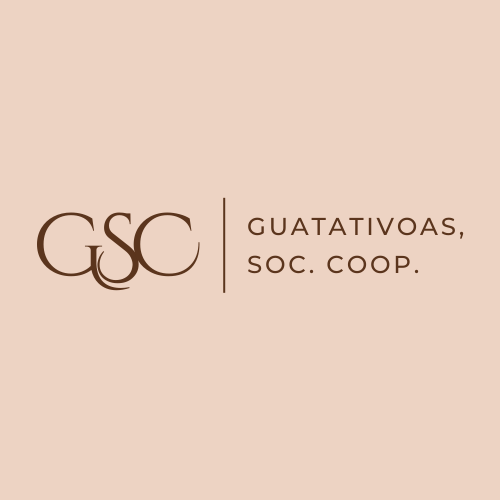 4. CONTRATOS CON ADMINISTRACIONES PÚBLICASFecha de actualización: 21 de junio de 2022.Guatativoas, Soc. Coop., no ha formalizado ni resuelto contratos con Administraciones Públicas en el 2021, ni en ejercicios anteriores.